BABY LUXURY
Van Bleiswijkstraat 46a
3135 AM Vlaardingen
info@baby-luxury.nl 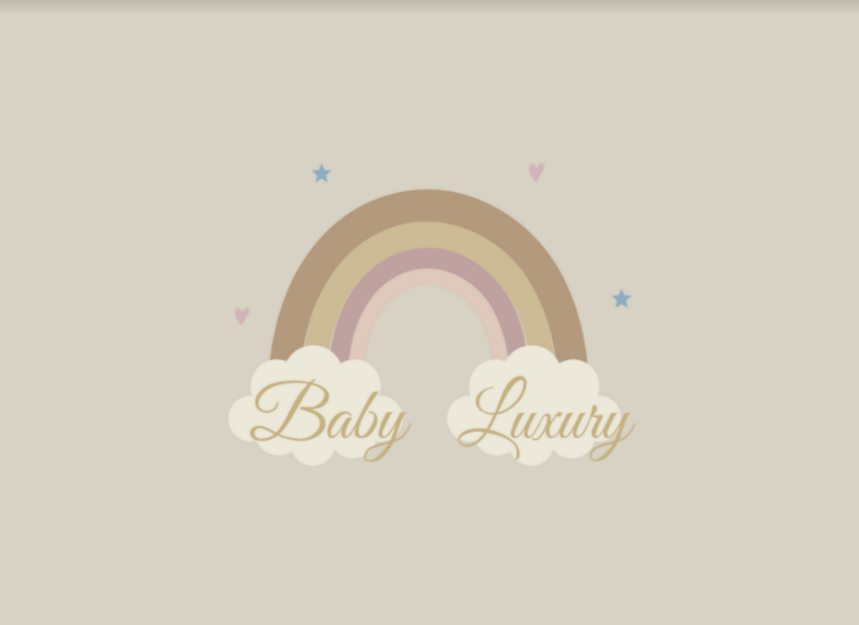 Ordernummer:_________________________________Naam:________________________________________Naam rekeninghouder:___________________________Rekeningnummer:______________________________Retourcodes: 1. Te klein/groot | 2. Verkeerd artikel | 3. Item voldoet niet aan verwachting |
4. Item beschadigd | 5. Andere reden (opmerkingsveld).ArtikelnaamAantalRetourcodeOpmerkingsveld:Opmerkingsveld:Opmerkingsveld: